Radotínský sportovní klub z.s., IČO 45251291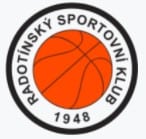 U Starého stadionu 2094/11, Radotín, 153 00 Praha 5Stanovy oddílu basketbaluOddíl basketbalu je nedílnou součástí Radotínského sportovního klubu.Oddíl basketbalu se skládá z basketbalových družstev hrajících basketbalové soutěže řízené ČBF a PBS. Oddíl zároveň soustavně připravuje mládež k výkonu herních dovedností basketbalu.Oddíl řídí výbor oddílu, volený členskou schůzí oddílu na období 5 let. Člen výboru je zvolen účastníky členské schůze, a to tak, členové výboru oddílu mají 1 hlas a jednotlivá družstva mládeže, dospělých a skupiny Urnový háj mají po 2 hlasech. Tento způsob hlasování se vztahuje i na všechny ostatní záležitosti, o kterých je nutno v rámci oddílu hlasovat. Hlasovat nemohou osoby ve střetu zájmu, které působí ve statutárních orgánech jiných sportovních klubů, organizací apod.Výbor oddílu je pětičlenný, v případě zvýšení počtu členů nad 100 členů bude výbor doplněn na výbor sedmičlenný.Ze svého středu volí výbor předsedu oddílu, hospodáře pokladníka a místopředsedu.Výbor oddílu předkládá členské schůzi oddílu zprávu o výsledku hospodaření za uplynulý rokČlenská schůze volí na svém zasedání členy mandátové, revizní, případně volební komise.Výbor je povinen uspořádat minimálně 1x ročně členskou schůzi oddílu.Výbor oddílu má právo nominovat svého zástupce do výkonného výboru RSK a žádat pravidelné informace o práci výkonného výboru RSK (VV RSK)Oddíl je povinen vést vlastní účetní agendu a předávat veškeré účetní podklady hospodáři VV RSK.Oddíl je povinen upravit znění stanov dle novely O.Z. a synchronizovat je se stanovami RSK.Změny stanovy oddílu basketbalu schvaluje členská základna oddílu basketbalu.V Praze 6.9.2021